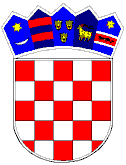 REPUBLIKA HRVATSKAVUKOVARSKO-SRIJEMSKA ŽUPANIJA				OPĆINA TOMPOJEVCIOPĆINSKO VIJEĆEKLASA: 400-08/17-04/02URBROJ: 2196/07-17-1Tompojevci,  21. prosinca 2017. godTemeljem članka 14. Zakona o proračunu („Narodne novine“  br. 87/08, 136/12 i 15/15)  i  članka 29. Statuta Općine Tompojevci ( Službeni vjesnik Vukovarsko-srijemske županije br.05/13, 02/15 i 05/16), Općinsko vijeće Općine Tompojevci, na 5. sjednici održanoj u Tompojevcima 21. prosinca 2017.god.,  donijelo je:ODLUKUO IZVRŠENJU PRORAČUNA OPĆINE TOMPOJEVCI ZA 2018. GODINUI. OPĆE ODREDBEČlanak 1.Ovom Odlukom uređuje se struktura prihoda i primitaka te rashoda i izdataka Proračuna Općine Tompojevci za 2018. g. (dalje u tekstu: Proračun), njegovo izvršavanje, upravljanje financijskom i nefinancijskom imovinom, ovlasti općinskog načelnika, te druga pitanja u izvršavanju Proračuna.Članak 2.Proračun se donosi i izvršava u skladu s načelima jedinstva i točnosti proračuna, uravnoteženosti, obračunske jedinice, univerzalnosti, specifikacije, dobrog financijskog upravljanja i transparentnosti.Članak 3.Ako se tijekom godine usvoje odluke i drugi propisi na osnovi kojih nastaju nove obveze za Proračun, sredstva će se osigurati u Proračunu za sljedeću proračunsku godinu u skladu s trogodišnjim fiskalnim projekcijama i mogućnostima.II. SADRŽAJ PRORAČUNAČlanak 4.Proračun se sastoji od općeg i posebnog dijela, te plana razvojnih programa.Opći dio Proračuna čini Račun prihoda i rashoda i Račun financiranja.Račun prihoda i rashoda sastoji se od prihoda od poreza, pomoći, prihoda od imovine, prihoda od pristojbi i naknada, ostalih prihoda i prihoda od prodaje nefinancijske imovine. Prihodima se financiraju rashodi utvrđeni za financiranje javnih potreba na razini Općine na temelju zakonskih i drugih propisa.U računu financiranja iskazuju se primici od financijske imovine i zaduživanja te izdaci za financijsku imovinu i za otplatu kredita i zajmova.Posebni dio Proračuna sastoji se od plana rashoda i izdataka raspoređenih u programe koji se sastoje od aktivnosti i projekata. Rashodi i izdaci prikazani u posebnom dijelu proračuna prikazani su prema ekonomskoj, organizacijskoj, programskoj, funkcijskoj i lokacijskoj klasifikaciji te prema izvoru financiranja.Plan razvojnih programa sadrži ciljeve i prioritete razvoja općine povezane s programskom i organizacijskom klasifikacijom proračuna.III. IZVRŠAVANJE PRORAČUNAČlanak 5.Proračunska sredstva koristit ce se samo za namjene određene Proračunom.Članak 6.Nalogodavac i odgovorna osoba za izvršavanje Proračuna u cjelini je Općinski načelnik.Članak 7.Ako se u tijeku proračunske godine zbog nastanka novih obveza za Proračun ili zbog promjena gospodarskih kretanja povećaju rashodi ili izdaci, odnosno smanje prihodi ili primici Proračuna, Općinski načelnik može obustaviti izvršavanje pojedinih rashoda ili izdataka najviše 45 dana.Općinski načelnik donosi privremene mjere obustave. Ako se za vrijeme provođenja mjera privremene obustave izvršavanja Proračuna, Proračun ne može uravnotežiti, Općinski načelnik mora najkasnije u roku od 15 dana prije isteka roka za privremenu obustavu izvršavanja Proračuna predložiti izmjene i dopune Proračuna, kojima se ponovno uravnotežuju prihodi i primici odnosno rashodi i izdaci Proračuna. Članak 8.Općinski načelnik će na prijedlog Jedinstvenog upravnog odjela donijeti odluku o preraspodjeli sredstava za rashode poslovanja i nabavu nefinancijske imovine u okviru u Proračunu planiranih sredstava za navedene rashode.Članak 9.Proračunska zaliha osigurava se u iznosu od 12.997,24 kn i koristit ce se za zakonski utvrđene namjene.O korištenju sredstava proračunske zalihe odlučuje Općinski načelnik.Općinski načelnik, obvezan je polugodišnje izvijestiti Općinsko vijeće o korištenju proračunske zalihe.Članak 10.Prihodi Proračuna ubiru se i uplaćuju u Proračun u skladu sa Zakonom i drugim propisima neovisno o visini prihoda planiranih u Proračunu.Članak 11.Ako aktivnosti i projekti za koje su sredstva osigurana u Proračunu tekuće godine nisu izvršeni do visine utvrđene Proračunom mogu se u toj visini izvršavati u sljedećoj godini, ako su ispunjeni osnovni preduvjeti:1. Proračunska sredstva osigurana u Proračunu tekuće godine za aktivnosti i projekte koji se prenose, moraju ostati na kraju godine neizvršena ili izvršena u iznosu manjem od planiranog, bez izvršenih preraspodjela tijekom tekuće godine.2. Prenesene aktivnosti i projekti mogu se izvršavati u sljedećoj proračunskoj godini uz suglasnost Općinskog načelnika.IV. UPRAVLJANJE FINANCIJSKOM I NEFINANCIJSKOM IMOVINOMČlanak 12.Općinski načelnik upravlja raspoloživim novčanim sredstvima na računu Proračuna. Odluku o odabiru banke kod koje će se voditi račun Proračuna donosi Općinski načelnik.Slobodna novčana sredstva Proračuna mogu se oročiti kod poslovne banke poštujući načela sigurnosti i likvidnosti. Ugovor o oročavanju potpisuje Općinski načelnik.Članak 13.U slučaju da prestane javni interes za vlasništvo dionica ili udjela u kapitalu pravnih osoba Općinsko vijeće na prijedlog Općinskog načelnika može odlučiti da se dionice odnosno udjeli u kapitalu prodaju ako to nije u suprotnosti s posebnim zakonom.Ostvarena sredstva od prodaje udjela i uloga u kapitalu koriste se za nabavku nefinancijske i financijske imovine.Članak 14.Općinski načelnik može otpisati ili djelomično otpisati potraživanja do pojedinačnog iznosa potraživanja 10.000,00 kn.Općinski načelnik može odobriti odgodu plaćanja duga najviše do šest mjeseci.Općinski načelnik može odobriti obročnu otplatu duga najviše do osamnaest mjeseci.Općinski načelnik će odlukom propisati kriterije i mjerila za odgodu plaćanja, obročnu otplatu duga te otpis ili djelomičan otpis potraživanja iz stavka 1., 2. i 3. ovog članka.V. ISPLATA SREDSTAVA IZ PRORAČUNAČlanak 15.Svaki rashod i izdatak iz Proračuna mora se temeljiti na vjerodostojnoj knjigovodstvenoj ispravi kojom se dokazuje obveza plaćanja. Referent za računovodstvo i financije jedinstvenog upravnog odjela  mora prije isplate provjeriti i potvrditi potpisom pravni temelj i visinu obveze koja proizlazi iz knjigovodstvene isprave. Nalog za isplatu iz Proračuna s oznakom pozicije i programa izdaje i ovjerava referent za računovodstvo i financije jedinstvenog upravnog odjela, a isti odobrava općinski načelnik svojim potpisom.Članak 16.Plaćanje predujma moguće je samo uz odobrenje Općinskog načelnika.Odobrenje iz stavka 1. ovog članka podrazumijeva ovjeru knjigovodstvene isprave kojom se zahtjeva plaćanje predujma.Članak 17.Pogrešno ili više uplaćeni prihodi u Proračunu, vraćaju se uplatiteljima na teret tih prihoda. Pogrešno ili više uplaćeni prihodi u proračune prethodnih godina, vraćaju se uplatiteljima na teret rashoda Proračuna. Rješenje o povratu sredstava donosi Općinski načelnik.Članak 18.Instrumenti osiguranja plaćanja primljeni od pravnih osoba kao sredstvo osiguranja naplate potraživanja, jamstva dobavljača i izvođača radova i usluga za dobro i pravovremeno izvođenje radova i usluga, dostavljaju se u Jedinstveni upravni odjel radi evidentiranja u poslovnim knjigama.VI. POLUGODIŠNJI I GODIŠNJI IZVJEŠTAJ O IZVRŠENJU PRORAČUNAČlanak 19.Općinski načelnik podnosi Općinskom vijeću, na donošenje polugodišnji izvještaj o izvršenju Proračuna do 15 rujna tekuće godine.Općinski načelnik podnosi Općinskom vijeću na donošenje godišnji izvještaj o izvršenju Proračuna do 1. lipnja tekuće godine za prethodnu godinu.Općinski načelnik godišnji obračun Proračuna dostavlja Ministarstvu financija i Državnom uredu za reviziju u roku od 15 dana nakon što ga donese Općinsko vijeće.VII. NADZOR PRORAČUNAČlanak 20.Proračunski nadzor postupak je nadziranja zakonitosti, svrhovitosti i pravodobnosti korištenja proračunskih sredstava kojim se nalažu mjere za otklanjanje utvrđenih nezakonitosti i nepravilnosti. Obuhvaća nadzor računovodstvenih, financijskih i ostali poslovnih dokumenata. Proračunski nadzor obavlja Ministarstvo financija.VIII. PRIJELAZNE I ZAVRŠNE ODREDBEČlanak 21.Ova Odluka objavit će se  u „Službenom vjesniku“ Vukovarsko-srijemske županije, a stupa na snagu 1.siječnja 2018. g.Predsjednik Općinskog vijeća                                                                                                            Dubravko Martić